Department of Air Quality Student Internship announcementThe Department of Air Quality has an internship position available for an advanced undergrad student or graduate student.The scope of the project is to resolve/integrate three different data sets relating to oil and gas permits, site locations, and pollutant calculations.  The process will entail matching ID fields among different spreadsheets and eventually creating a geodatabase and integrating GIS layers.  The initial work tasks will involve resolving discrepancies among the three data sets mentioned.  This will require talking with permit engineers in the DAQ office and at times calling the oil companies who own the facilities to get needed information.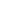 Desired experience and skill levels would be: Graduate level experience with GIS, basic database experience, the ability to work well in a small team environment, good quantitative and writing skills, some experience with Python scripting will be beneficial.Starting sometime in September, flexible work schedule is possible, 20 hours/week, potential duration 24 weeks, $15/hour.To apply: Send resume and cover letter to both Patrick Barickman (pbarickman@utah.gov) and Whitney Oswald (woswald@utah.gov )_____________________________Phoebe B. McNeally, Ph.D.Research Associate ProfessorDIGIT Lab Director, University of Utah675 Arapeen Drive, Room 121Salt Lake City, UT  84132ph: 801.585.9133, fax: 801.581.8219